УЧЕБНО-МЕТОДИЧЕСКОЕ И БИБЛИОТЕЧНО-ИНФОРМАЦИОННОЕ ОБЕСПЕЧЕНИЕ ОБРАЗОВАТЕЛЬНЫХ ПРОГРАММВ университете создана система учебно-методического и библиотечно-информационного обеспечения основных образовательных программ по специальностям и направлениям подготовки НИЯУ МИФИ. Координирует работу по этому направлению Учебный департамент, в систему включены следующие структурные подразделения:Кафедры;Управление планирования и ресурсного обеспечения учебной деятельности;Управление информационно-аналитического обеспечения учебной деятельности;Центр информационно-библиотечного обеспечения учебно-научной деятельности;Управление издания литературы. Для анализа обеспеченности образовательных программ используется автоматизированная информационная система управления учебной деятельностью, которая позволяет:Кафедрам – создавать, и редактировать календарные планы с включением учебной литературы в качестве основной или дополнительной из базы данных библиотечного фонда. Принимать решения по закупке или изданию учебной и учебно-методической литературы.  Центру информационно-библиотечного обеспечения учебно-научной деятельности - проводить анализ использования фонда учебной литературы; принимать решение о целесообразности закупки или исключения из фонда учебной литературы.Учебному департаменту - формировать отчетные документы и статистические таблицы по обеспеченности учебной литературой дисциплины, кафедры, факультета и т.д.Обучающимся – получать информацию о рекомендованных по дисциплинам учебно-методических и информационно-библиотечных ресурсах.В основу разработки положен принцип многозадачности системы. Система одновременно является и информационной базой данных, позволяющей отвечать на различные запросы, и модулем генерации первичных учебно-методических документов (учебно-методических курсов дисциплин, рабочих учебных программ, календарных планов для студентов и т.д.), в процесс разработки и утверждения которых вовлечены три подразделения: кафедра, библиотека и учебный департамент. У каждого подразделения своя зона ответственности, сроки утверждения документов устанавливаются распоряжением или приказом по университету.Информация по обеспеченности основной учебной и учебно-методической литературой представлены в таблицах 2.4.1 и 2.4.2.Все учебные дисциплины обеспечены рабочими программами и  УМКД. По учебным дисциплинам библиотечный фонд университета располагает основной и дополнительной литературой, указанной в рабочих программах. Студенты обеспечены возможностью самостоятельной работы в читальных залах библиотеки, предоставляются автоматизированные рабочие места. Коэффициент книгообеспеченности основной учебной литературой по основным  дисциплинам  выше 1  (что выше нормативного). Библиотечно-информационное обеспечение образовательных программ в университете осуществляет центр информационно-библиотечного обеспечения учебно-научной деятельности – один из крупнейших университетских библиотечных центров России, современный по техническому оснащению и комфортный по организации обслуживания читателей, с уникальным книжным фондом по естественным наукам. Имеет коллекцию редких и ценных книг, большой фонд справочных изданий: энциклопедии, словари, справочники по различным отраслям знаний. Общий объем фонда составляет около 1 млн. экз. Традиционные учебные издания дополняют электронные ресурсы: учебные пособия, лабораторные работы, лекции преподавателей.  В Центре создана система информационного обеспечения образовательной и научной среды университета, удовлетворяющая потребностям профессорско-преподавательского состава и студенчества. На сайте Центра предоставляется доступ к БД полнотекстовых научных периодических изданий отечественных и зарубежных. Постоянно ведется поиск новых ресурсов по тематике научных исследований университета. Выполняются услуги по доставке документов.Автоматизация библиотечных технологических процессов с момента заказа книги до ее выдачи читателю осуществляется с использованием автоматизированной библиотечно-информационной системы (АБИС) ИРБИС. В системе реализованы все типовые библиотечные технологии, включая технологии комплектования, каталогизации, читательского поиска, книговыдачи и администрирования, на основе взаимосвязанного функционирования следующих автоматизированных рабочих мест (АРМ): Комплектатор, Каталогизатор, Книговыдача, Администратор, Web-ИРБИС (включая средства обеспечения работы по протоколу Z39.50). В центре полностью автоматизировано обслуживание читателей, информация обо всех изданиях библиотечного фонда отражена в электронных каталогах и доступна читателям в режиме on-line 24 часа 7 дней в неделю на www.library.mephi.ru. Через личный кабинет пользователя студентам доступны разделы: «Список литературы»,  «Заказанная литература» и «Рекомендуемая литература», которые  предоставляют информацию о литературе выданной пользователю, литературе заказанной в системе web-ИРБИС, литературе рекомендуемой студенту определенной группы.		Для читателей работают 2 абонемента, 3 читальных зала, в 2 из которых организован открытый доступ к учебной и научной литературе. В читальных залах созданы комфортные условия для индивидуальной и групповой работы. Студенты обеспечены учебной литературой в соответствии с государственными образовательными стандартами. Студентам университета предоставляется доступ к электронным учебным изданиям НИЯУ МИФИ через  электронно-библиотечную систему (ЭБС). ЭБС обеспечивает возможность индивидуального неограниченного доступа к ресурсам электронно-библиотечной системы из любой точки, в которой имеется доступ к сети Интернет. На всех пунктах обслуживания читателям предоставляются компьютеры с выходом в Интернет и Wi-Fi доступ для работы с ноутбуком. Электронно-библиотечная система (ЭБС) НИЯУ МИФИ постоянно пополняется новыми ресурсами, как приобретенными, так и создаваемыми в библиотеке за счет оцифровки изданий фонда редких книг, сканирования статей авторов НИЯУ МИФИ, опубликованных в научных журналах. Доступ к ресурсам электронной библиотеки предоставляется на Web-сайте центра www.library.mephi.ru. Ресурсы ЭБС используются студентами и преподавателями в учебных и научных целях.ЭБС включает следующие группы электронных ресурсов:Электронные каталоги с многоаспектным поиском, удаленным заказом литературы  и доступом к электронному формуляру для авторизованного пользователя;Электронные копии научных и учебно-методических изданий, оцифрованные по рекомендациям кафедр НИЯУ МИФИ;Полные тексты авторефератов диссертаций, публикаций авторов МИФИ и статей к семинарским занятиям для авторизованных пользователей;Полнотекстовая база данных «Труды Научных сессий НИЯУ МИФИ»;Полнотекстовая база данных ГОСТов,  действующих на территории РФ;Справочно-правовая БД по российскому законодательству «КонсультантПлюс»;Полнотекстовые БД отечественных и зарубежных научных периодических изданий (доступ ограничен интервалом IP адресов МИФИ).	Университет предоставляет своим студентам бесплатный доступ к электронно-библиотечной системе IQlib. ЭБС IQlib – это электронно-библиотечная система, которая полностью отвечает критериям современного ресурса информационно-образовательной направленности. Каталог IQlib в настоящий момент включает более 80000 полнотекстовых цифровых версий печатных изданий. Представлены как актуальные востребованные издания (учебники, учебные пособия, монографии) так и редкие издания прошлых лет, не утратившие свою содержательную ценность. Каталог комплектуется согласно общепринятым направлениям современного высшего и профессионального образования. 	ЭБС IQlib предлагает пользователям сервисные возможности поиска и обработки информации, позволяющие работать на больших массивах с высокой скоростью и эффективностью. Ресурсы ЭБС доступны с любого компьютера, имеющего выход в интернет.Коллекции ЭБСФизико-математические наукиЕстественные наукиОбщественные и гуманитарные наукиЮридические науки и экономикаТехника. Технические науки, информатикаНаучная периодикаWeb-сайт центра ориентирован на выполнение основной функции библиотеки – информационное обеспечение учебного процесса и научной деятельности. Для авторизованных пользователей предоставляется доступ к лицензионным электронным ресурсам и другие информационные услуги. Интерфейс библиотечного сайта приближается к интерфейсу поисковых систем Интернета. Центр организует доступ к зарубежным полнотекстовым ресурсам по тематике университета, взаимодействуя с различными консорциумами и организациями: Elibrary, НЕИКОН, РФФИ.В настоящее время предоставляется доступ  к базам данных научной периодики, научной литературе:ElsevierWeb of Science EBSCO Publishing Nature INSPEC The American Physical Society American Institute of Physics The American Chemical SocietyTaylor & FrancisSpringer Институт Физики Великобритании (IOP Publishing) Cambridge Journals Online и др.Центр развивает интерактивные онлайновые формы информационного обслуживания. К ним относятся служба доставки документов (ДД) и интерактивная справочная служба «Запрос-ответ».Через службу ДД читателям доступна возможность получения полнотекстовой информации - в основном, это статьи из зарубежных научных журналов.  Чтобы воспользоваться этой услугой, читателю достаточно лишь заполнить специальную форму заказа на Web-сайте библиотеки. С помощью интерактивной справочной службы «Запрос-ответ» посетители сайта могут получить тематические справки, связанные с поиском информации по профилю вуза, а также по общим вопросам, касающимся работы библиотеки.  В связи с образованием в 2009 г. НИЯУ МИФИ библиотека уделяет большое внимание работе с библиотеками обособленных структурных подразделений (ОСП), входящих в структуру университета. Библиотека является методическим центром для библиотек ОСП.Как методический центр  библиотек ОСП  центр решает задачи взаимодействия в вопросах создания единого информационного пространства.  Студентам и преподавателям ОСП НИЯУ МИФИ доступны ресурсы электронной библиотечной системы на сайте www.library.mephi.ru, услуги службы доставки документов, интерактивной справочной службы «Запрос-ответ». Для удобства пользователей ОСП на Web-сайте Центра информационно-библиотечного обеспечения учебно-научной деятельности ведется страница  «Электронные ресурсы для библиотек ОСП НИЯУ МИФИ». Библиотеки институтов, входящих в состав НИЯУ МИФИВ Центре проводится обучение читателей современным методам работы с информацией. Цель – формирование у студентов  навыков работы с научно-технической информацией, приемов и способов самостоятельного поиска информации и систематизации данных в соответствии с задачами учебного процесса; умений и навыков, обеспечивающих эффективное использование справочно-библиографического аппарата и фонда библиотеки. Подготовлен специальный курс лекций и практических занятий «Основы автоматизированного поиска и анализа научной информации».В университете формируется библиотечный фонд и предоставляется оперативный доступ к максимальному объему информационных ресурсов для обеспечения образовательного процесса, научных исследований, культурного развития и процесса самообразования. Имеется коллекция редких и ценных книг, фонд справочных изданий: энциклопедии, словари, справочники по различным отраслям знаний. Традиционные учебные издания дополняют электронные материалы: учебные пособия, лабораторные работы, лекции преподавателей, доклады, студенческие работы, рефераты, дипломные проекты. Динамика приобретения литературы за последние пять летв библиотечный фонд НИЯУ МИФИ* Количество поступлений традиционных изданий снижается в связи с увеличением объема электронных изданий.  Тенденция последних лет – увеличение количества доступных образовательных и научных электронных ресурсов по тематике университета. Библиотечный фонд на 01.01.2014 г. составляет  1 426 277 экз., включая электронные ресурсы. Общее количество экземпляров учебно-методической литературы –  513653 экз. Библиотечные фонды постоянно пополняются литературой, отражающей последние научные достижения. Ежегодно оформляется подписка на научные журналы по профилю вуза, в т. ч. в электронном виде. Библиотечный фонд пополняется пожертвованиями. В центре развиваются новые направления библиотечной работы, активно используются возможности ИКТ, что повышает качество библиотечно-информационного обслуживания.Качество учебно-методического и библиотечно-информационного обеспечения образовательных программ соответствует требованиям государственного образовательного стандарта.Сведения об обеспеченности обучающихся учебной и учебно-методической литературой из библиотечного фонда вузаСведения об обеспеченности обучающихся дополнительной литературойУниверситетская система доступа к базам данных «ISI Web of Science» и «SCOPUS», а также к серии наиболее востребованных научных журналовСистема доступа к аналитическим, библиографическим, цитатным и полнотекстовым базам данных организована на базе центра информационно-библиотечного обеспечения учебно-научной деятельности НИЯУ МИФИ, точка доступа www.library.mephi.ru рис. 2.4.1.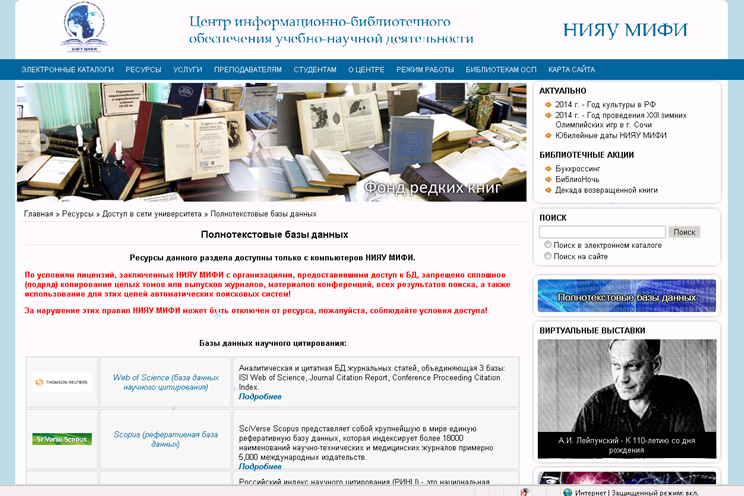 Рис.2.4.1 Центр информационно-библиотечного обеспечения учебно-научной деятельностиСистема доступа включает следующие ресурсы:Базы данных научного цитированияЗарубежные базы данныхОтечественные базы данныхФормирование контента ресурсов, предоставляемых НПР и обучающимся университета, происходит на основании мониторинга мировых информационных ресурсов по тематике университета и утверждения перечня приоритетных для университета ресурсов. Часть ресурсов доступна пользователям университета по гранту «Информационные ресурсы» РФФИ, часть бесплатно, в рамках членства университета в Некоммерческом партнерстве «Национальный Электронно-Информационный Консорциум» (НП «НЭИКОН»). На 2014 г. утвержден следующий перечень приоритетных для университета цитатных, аналитических, библиографических и полнотекстовых научных БД:Перечень приоритетных для университета БДВ рамках системы доступа к ресурсам предусмотрено оказание консультационно-справочных услуг для НПР и обучающихся, проведение семинаров-тренингов, информирование о доступных ресурсах, организация тестовых доступов к ресурсам, проведение опросов пользователей, ведение  и актуализация данных сайта.В 2013 г. создана Университетская система доступа к базам данных «ISI Web of Science» и «SCOPUS» и к серии наиболее востребованных научных журналов. Создан сайт для научных статей работников НИЯУ МИФИ, индексируемых международными базами данных «ISI Web of Science» и «SCOPUS».№Название ОСП НИЯУ МИФИБибл. фонд, экз.Кол-во читателейКол-во посещенийКниговы-дача, экзВолгодонский инженерно-технический институт8798744173257271213Димитровградский инженерно технологический институт12876417471384821173Обнинский институт атомной энергетики343 6054902230005325131Озерский технологический институт1290649492590049904Новоуральский технологический институт87582170658229118250Саровский физико-технический институт195 5131 59230 07134 003Северский технологический институт97322186910743998730Снежинский физико-технический институт6685810302957525580Технологический институт  (г. Лесной)49712920970013098Трехгорный технологический институт3280465263144142Ед. измер.20092010201120122013Количествопоступленийлитературыв библиотечный фонд (традиционные издания)*экз.58 6843351836 10837 57531 918В том числеучебной литературыэкз.44 3213000232 69634 07430347Финансирование (в т. ч. подписка на периодические издания)руб.8 925 0006 267 2449 610 8817 133 1789 323 520Циклы дисциплинОбъем фонда учебной и учебно-методической литературы (количество)Объем фонда учебной и учебно-методической литературы (количество)Объем фонда учебной и учебно-методической литературы (количество)Объем фонда учебной и учебно-методической литературы (количество)Реальная обеспеченность литературой (экз. на одного обучающегося в среднем по дисциплинам цикла)Реальная обеспеченность литературой (экз. на одного обучающегося в среднем по дисциплинам цикла)Степень новизны учебной литературы (процент изданий, вышедших за последние 10 (5) лет от общего кол-ва экз.)Степень новизны учебной литературы (процент изданий, вышедших за последние 10 (5) лет от общего кол-ва экз.)Качество содержания литературы (процент изданий с грифами от общего количества экз.)Качество содержания литературы (процент изданий с грифами от общего количества экз.)Качество содержания литературы (процент изданий с грифами от общего количества экз.)Качество содержания литературы (процент изданий с грифами от общего количества экз.)Циклы дисциплинУчебнаяУчебнаяУчебно-методическаяУчебно-методическаяУчебнаяУчебно-мет.УчебнаяУчебно-мет.УчебнаяУчебнаяУчебно-методическаяУчебно-методическаяЦиклы дисциплинНазв.Экз.Назв.Экз.УчебнаяУчебно-мет.УчебнаяУчебно-мет.ВсегоВышедших за последние 10 (5) летВсегоВышедших за последние 10 (5) летОбщие гуманитарные и социально-экономические 32127132728298758,41,223%10%350576760984655Общие математические и естественно-научные 54712081737526129824,57,264%81%969706677372987279Общепрофессиональные и специальные 51281060219103243712,53,851%61%479943422878787870Типы изданийКоличество названийЧисло однотомных экземпляров, а также комплектов (годовых и (или) многотомных)Официальные издания: сборники законодательных актов, нормативных правовых актов и кодексов Российской федерации (отдельно изданные, продолжающиеся и периодические)3041424Общественно-политические и научно-популярные периодические издания1234882Научные периодические издания по профилю реализуемых образовательных программ69098281Справочно-библиографические издания;а) энциклопедии (энциклопедические словари):- универсальные- отраслевые;б) отраслевые словари и справочники (по профилю образовательных программ);в) библиографические пособия:- текущие отраслевые (издания Института научной информации по общественным наукам, Всероссийского института научной и технической информации, Информкультуры, Российской государственной библиотеки, Российской книжной палаты и др.);- ретроспективные отраслевые (по профилю образовательных программ)430220210430050669835134718600455024Научная литература130336795209 (с ЭИ)312962 (традиционные издания)Информационные базы данных (по профилю образовательных программ)93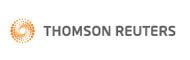 Web of Science (база данных научного цитирования)Аналитическая и цитатная БД журнальных статей, объединяющая 3 базы: ISI Web of Science, Journal Citation Report, Conference Proceeding Citation Index.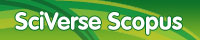 Scopus (реферативная база данных)SciVerse Scopus представляет собой крупнейшую в мире единую реферативную базу данных, которая индексирует более 18000 наименований научно-технических и медицинских журналов примерно 5,000 международных издательств.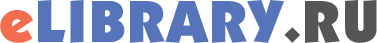 Российский индекс научного цитирования (РИНЦ)Российский индекс научного цитирования (РИНЦ) - это национальная информационно-аналитическая система, аккумулирующая более 4.7 миллиона публикаций российских авторов, а также информацию о цитировании этих публикаций из более 4000 российских журналов. Она предназначена не только для оперативного обеспечения научных исследований актуальной справочно-библиографической информацией, но является также и мощным инструментом, позволяющим осуществлять оценку результативности и эффективности деятельности научно-исследовательских организаций, ученых, уровень научных журналов и т.д.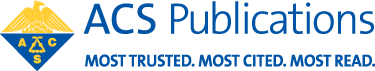 American Chemical Society (Журналы)БД по основным разделам химии и смежным областям знания. Доступны более 40 полнотекстовых журналов.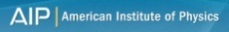 American Institute of Physics (Журналы)БД по ядерной физике, оптике, математической физике, механике, астрономии, энергетике, биоинженерии и др.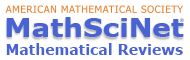 American Mathematical Society (Журналы)MathSciNet - база данных обзоров, рефератов, библиографической информации и цитирования.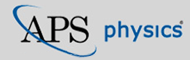 American Physical Society (Журналы)БД по ядерной физике, физике высоких энергий, астрофизике, математической физике, механике и др.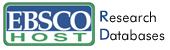 EBSCO Publishing (Журналы)EBSCO Publishing – это комплекс полнотекстовых и реферативных БД, содержащий тексты из более 6000 периодических изданий 37 стран мира.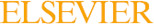 Elsevier (Журналы)141 полнотекстовый журнал по физике, астрономии и энергии. Глубина архива – с 2000 г.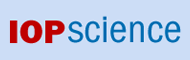 Institute of Physics (Журналы)Our Electronic Journals lead the way in Scientific Publishing. All are available online weeks before print publication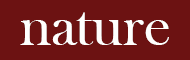 Nature Publishing Group
Nature (Журнал)Доступны полные тексты журнала Nature.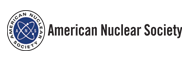 Nuclear Science and Engineering (Журнал)Научно-технический журнал Американского ядерного общества (American Nuclear Society), издается с 1956 года. В нем представлены технические документы, заметки, критические обзоры, рефераты и компьютерный код.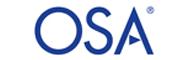 Optical Society of America (OSA)21 полнотекстовый журнал Optical Society of America.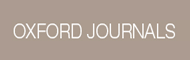 Oxford University Press (OUP)Материалы компании Oxford University Press, электронных версий научных баз данных Oxford Journals Online 2011 Full Collection.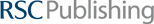 The Royal Society of Chemistry (Журналы)Электронные ресурсы RSC охватывают следующие предметные области: физика, химия, биология и нанотехнологии. Доступны 6 журналов + архив.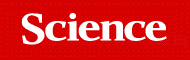 Science (журнал)Мультидисциплинарный журнал издательства American Association for the Advancement of Science.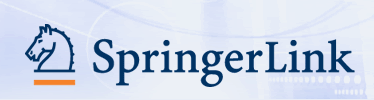 SpringerLink (журналы)Мультидисциплинарная коллекция научных журналов, книг и справочных материалов.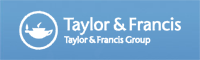 Taylor&Francis (журналы)Материалы компании Taylor & Francis Group, электронные версии научной базы банных Taylor & Francis Group Journals.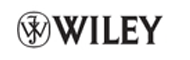 Электронные журналы издательства WileyБиблиотека Wiley Online Library представляет мультидисциплинарные электронные журналы по информационным технологиям, физике, математике и гуманитарным наукам. Доступны 1543 журнала.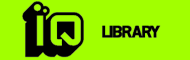 Электронно-библиотечная система IQlibЭБС IQlib - в коллекции собраны электронные учебники, справочные и учебные пособия, общеобразовательные и просветительские издания.
Регистрация с помощью ключа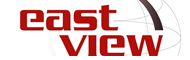 Центральная пресса России (EastView)Более 60 центральных газет с архивами в текстовом формате.Научная электронная библиотека eLIBRARY.RU (Российские полнотекстовые журналы)Полнотекстовые  журналы  по тематике ядерной энергетики (Атомная энергия, Ядерная физика, Ядерная физика и инжиниринг и др.)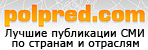 Polpred.com (Обзор СМИ)База данных polpred.com - Обзор СМИ. Архив важных публикаций собирается вручную. База данных с рубрикатором: 26 отраслей / 600 источников / 8 федеральных округов РФ / 235 стран и территорий / главные материалы / статьи и интервью 3000 первых лиц.№ п/пНазваниеПриоритетАналитические, библиографические и цитатные базы данных и системыАналитические, библиографические и цитатные базы данных и системыАналитические, библиографические и цитатные базы данных и системы1Оказание услуг по подключению и обеспечению доступа к следующим электронным ресурсам:InCites  (THOMSON REUTERS SCIENTIFIC LLC) – 12Подписка на пакет электронных баз данных  компании Thomson Reuters:Web of Science – 960 000.00 руб.;Journal Citation Report – 165 000 руб.Conference Proceedings Citation Index – 150 000 руб.13Подписка на научную базу данных Scopus издательства «Эльзевир» (Elsevier B.V.)14Подписка на научные базы данных компании EBSCO Publishing15Подписка на библиографическую и аналитическую БД Inspec 1Сервис, объединяющий на одной поисковой платформе 
все подписные и собственные электронные ресурсы университетаСервис, объединяющий на одной поисковой платформе 
все подписные и собственные электронные ресурсы университетаСервис, объединяющий на одной поисковой платформе 
все подписные и собственные электронные ресурсы университета6EBSCO Discovery Service1Полнотекстовые базы данных научных журналовПолнотекстовые базы данных научных журналовПолнотекстовые базы данных научных журналов7Подписка на  предметные коллекции полнотекстовых журналов – «Physics and Astronomy»  и «Energy» издательства «Эльзевир» (Elsevier B.V.)18Подключение и обеспечение доступа к лицензируемым материалам компании American Chemical Society (полная коллекция из 46 журналов)19Подключение и обеспечение доступа к лицензируемым материалам компании American Institute of Physics110Подключение и обеспечение доступа к лицензируемым материалам компании Institute of Physics 111Подключение и обеспечение доступа к полнотекстовым электронным версиям журналов компании Nature Publishing Group:Nature Nanotechnology Nature PhysicsNature Materials112Подключение и обеспечение доступа к лицензируемым материалам компании  IEEE:IEEE journals, transactions, and magazines, including early access documents IEEE conference proceedings IET journals IET conference proceedings IEEE published standards IEEE Standards Dictionary Online213Подключение и обеспечение доступа к лицензируемым материалам патентной базы данных QPAT компании Questel2